Об утверждении Доклада о правоприменительной практике при осуществлении муниципального контроля в сфере благоустройства на территории сельского поселения Богородицкий сельсовет Добринского муниципального района Липецкой области в 2023 годуВ соответствии со статьей 47 Федерального закона от 30 июля 2020 г. № 248-ФЗ «О государственном контроле (надзоре) и муниципальном контроле в Российской Федерации»:Утвердить Доклад о правоприменительной практике при осуществлении муниципального контроля в сфере благоустройства на территории сельского поселения Богородицкий сельсовет Добринского муниципального района Липецкой области в 2023 году (прилагается).Разместить настоящее распоряжение на официальном сайте администрации сельского поселения Богородицкий сельсовет Добринского муниципального района в информационно-телекоммуникационной сети «Интернет».Распоряжение вступает в силу со дня его подписания.Контроль за исполнением настоящего распоряжения оставляю за собой.Глава администрации сельского поселения Богородицкий сельсоветДобринского муниципального района				А.И. ОвчинниковИсп. Хмырова С.Ю.Тел. 8(47462)38241Приложение 1к распоряжению администрации сельского поселения Богородицкий сельсовет Добринского муниципального района Липецкой области № 14-р от 11.03.2024г.ДОКЛАДО ПРАВОПРИМЕНИТЕЛЬНОЙ ПРАКТИКЕПРИ ОСУЩЕСТВЛЕНИИ АДМИНИСТРАЦИЕЙ СЕЛЬСКОГО ПОСЕЛЕНИЯ БОГОРОДИЦКИЙ СЕЛЬСОВЕТ ДОБРИНСКОГО МУНИЦИПАЛЬНОГО РАЙОНА ЛИПЕЦКОЙ ОБЛАСТИМУНИЦИПАЛЬНОГО КОНТРОЛЯ В СФЕРЕ БЛАГОУСТРОЙСТВА В 2023 ГОДУНастоящий доклад подготовлен в соответствии с частью 3 статьи 47 Федерального закона от 31.07.2020 № 248-ФЗ «О государственном контроле (надзоре) и муниципальном контроле в Российской Федерации», постановлением Правительства Российской Федерации от 07.12.2020г. №2041 «Об утверждении требований к подготовке докладов о видах государственном контроле (надзора), муниципального контроля и сводного доклада о государственном контроле (надзоре), муниципальном контроле в Российской Федерации».1. Общие сведенияМуниципальный контроль в сфере благоустройства на территории сельского поселения Богородицкий сельсовет Добринского муниципального района Липецкой области осуществлялся на основании следующих нормативных правовых актов: - Федерального закона от 31.07.2020 № 248-ФЗ «О государственном контроле (надзоре) и муниципальном контроле в Российской Федерации»;- Федерального закона  от 06.10.2003 № 131-ФЗ «Об общих принципах организации местного самоуправления в Российской Федерации»;- Постановления Правительства РФ от 10.03.2022 № 336 «Об особенностях организации и осуществления государственного контроля (надзора), муниципального контроля»;- Устава сельского поселения Богородицкий сельсовет Добринского муниципального района Липецкой области;- Положения «О муниципальном контроле в сфере благоустройства на территории сельского поселения Богородицкий сельсовет Добринского муниципального района Липецкой области», принятого Решением Совета депутатов сельского поселения Богородицкий сельсовет Добринского муниципального района Липецкой области от 17.11.2021г. № 53 -рс (далее – Положение);иных нормативных правовых актов.Органом местного самоуправления, уполномоченным на осуществление муниципального контроля, является администрация сельского поселения Богородицкий сельсовет Добринского муниципального района Липецкой области (далее - уполномоченный орган).Предметом муниципального контроля является соблюдение юридическими лицами, индивидуальными предпринимателями и гражданами (далее - контролируемые лица) следующих обязательных требований, установленных Федеральным законом от 06.10.2003 № 131-ФЗ «Об общих принципах организации местного самоуправления в Российской Федерации» и принимаемыми в соответствии с ним иными нормативными правовыми актами Российской Федерации, законами и иными нормативными правовыми актами Липецкой области, Уставом сельского поселения, Правилами благоустройства сельского поселения, иными нормативными правовыми актами:1) соблюдение контролируемыми лицами Правил благоустройства территории сельского поселения Богородицкий сельсовет Добринского муниципального района;2) соблюдение контролируемыми лицами требований к обеспечению доступности для инвалидов объектов социальной, инженерной и транспортной инфраструктур и предоставляемых услуг, установленных Федеральным законом от 24.11.1995 № 181-ФЗ «О социальной защите инвалидов в Российской Федерации» на территории сельского поселения Богородицкий сельсовет Добринского муниципального района.Объектами муниципального контроля (далее - объект контроля) являются: деятельность, действия (бездействие) граждан и организаций, в рамках которых должны соблюдаться обязательные требования, в том числе предъявляемые к гражданам и организациям, осуществляющим деятельность, действия (бездействие), результаты деятельности граждан и организаций, в том числе продукция (товары), работы и услуги, к которым предъявляются обязательные требования, здания, помещения, сооружения и иные производственные объекты, установленные статьей 16 Федерального закона от 31 июля 2020 года № 248-ФЗ "О государственном контроле (надзоре) и муниципальном контроле в Российской Федерации", в сфере благоустройства.Положением определены ключевые показатели вида контроля и их целевые значения. 2. Сведения об организации муниципального контроля в сфере благоустройства на  территории сельского поселенияПри осуществлении муниципального контроля система оценки и управления рисками причинения вреда (ущерба) охраняемым законом ценностям не применяется, если иное не установлено федеральным законом о виде контроля, общими требованиями к организации и осуществлению данного вида муниципального контроля, утвержденными Правительством Российской Федерации.В соответствии с частью 2 статьи 61 Федерального закона от 31 июля 2020 года № 248-ФЗ "О государственном контроле (надзоре) и муниципальном контроле в Российской Федерации" муниципальный контроль осуществляется без проведения плановых мероприятий.В соответствии с частью 3 статьи 66 Федерального закона от 31 июля 2020 года «О государственном контроле (надзоре) и муниципальном контроле в Российской Федерации» все внеплановые контрольные мероприятия могут проводиться только после согласования с органами прокуратуры.Администрацией сельского поселения внесена необходимая информация и документы в Единый реестр видов контроля (ЕРВК).Досудебное обжалование при осуществлении контроля не применяется. В 2023 году жалоб на действия должностных лиц органа контроля не поступало.4. Сведения о контрольных и профилактических мероприятияхВ целях предотвращения совершения контролируемыми лицами нарушений обязательных требований уполномоченный орган проводит следующие профилактические мероприятия:информирование;консультирование;обобщение правоприменительной практики.В 2023 году консультирований не проводилось ввиду отсутствия обращений.Положением предусмотрено осуществление информирования по вопросам соблюдения обязательных требований посредством размещения необходимых сведений в соответствии с положениями статьи 46 Федерального закона от 31 июля 2020 года № 248-ФЗ «О государственном контроле (надзоре) и муниципальном контроле в Российской Федерации» на официальном сайте уполномоченного органа в сети «Интернет», а также в средствах массовой информации, через личные кабинеты контролируемых лиц в государственных информационных системах (при их наличии) и в иных формах.Указанные сведения размещены Уполномоченным органом на своем официальном сайте в сети Интернет и поддерживаются в актуальном состоянии.Положение предусматривает консультирование в соответствии с утвержденным графиком контролируемых лиц должностными лицами уполномоченного органа и их представителей в соответствии с положениями статьи 50 Федерального закона от 31 июля 2020 года № 248-ФЗ «О государственном контроле (надзоре) и муниципальном контроле в Российской Федерации» по вопросам, касающимся организации и осуществления муниципального контроля, в том числе по телефону, посредством видео-конференц-связи, на личном приеме, либо в ходе проведения профилактического мероприятия или контрольного мероприятия, а также осуществление письменного консультирования по следующим вопросам:1) порядка применения положений нормативных правовых актов, содержащих обязательные требования, соблюдение которых является предметом муниципального контроля;2) порядка проведения контрольных мероприятий;3) периодичности проведения контрольных мероприятий;4) порядка принятия решений по итогам контрольных мероприятий;5) порядка обжалования решений, действия (бездействия) должностных лиц уполномоченного органа.Уполномоченным органом утвержден и размещен на официальном сайте график консультирования на 2023 год. В 2023 году консультирование не осуществлялось в связи с отсутствием обращений.В целях снижения рисков причинения вреда (ущерба) на объектах контроля и оптимизации проведения контрольных мероприятий уполномоченный орган в соответствии со статьей 53 Федерального закона от 31 июля 2020 года № 248-ФЗ «О государственном контроле (надзоре) и муниципальном контроле в Российской Федерации» формирует и утверждает проверочные листы (списки контрольных вопросов, ответы на которые свидетельствуют о соблюдении или несоблюдении контролируемым лицом обязательных требований).Уполномоченный орган ежегодно разрабатывает и утверждает программу профилактики рисков причинения вреда (ущерба) охраняемым законом ценностям (далее - программа профилактики рисков причинения вреда) в порядке, установленном в соответствии со статьей 44 Федерального закона от 31 июля 2020 года № 248-ФЗ «О государственном контроле (надзоре) и муниципальном контроле в Российской Федерации» и Правилами разработки и утверждения контрольными (надзорными) органами программы профилактики рисков причинения вреда (ущерба) охраняемым законом ценностям, утвержденными постановлением Правительства Российской Федерации от 25 июня 2021 года № 990.Муниципальный контроль осуществляется уполномоченным органом посредством контрольных мероприятий, проводимых при взаимодействии с контролируемым лицом, и контрольных мероприятий, проводимых без взаимодействия с контролируемым лицом.При взаимодействии с контролируемым лицом Положением предусмотрено проведение следующих контрольных мероприятий:1) инспекционный визит;2) рейдовый осмотр;3) документарная проверка;4) внеплановая выездная проверка.Без взаимодействия с контролируемым лицом Положением предусмотрено проведение следующих контрольных мероприятий:1) наблюдение за соблюдением обязательных требований;2) выездное обследование.В 2022 году контрольные (надзорные) мероприятия в рамках осуществления муниципального контроля в сфере благоустройства не проводились в связи с мораторием, установленным Постановлением Правительства РФ от 10 марта 2022 № 336 «Об особенностях организации и осуществления государственного контроля (надзора), муниципального контроля», и в связи с отсутствием оснований для проведения контрольных (надзорных) мероприятий. 5. Выводы и предложения Основной задачей в сфере муниципального контроля в отчётном периоде являлось осуществление комплекса профилактических мероприятий, направленных на предупреждение, выявление и пресечение нарушений законодательства. В соответствии с Постановлением Правительства РФ от 10.03.2022 № 336 «Об особенностях организации и осуществления государственного контроля (надзора), муниципального контроля», а также ввиду эффективности профилактической работы, связанной в том числе с повышением уровня информированности контролируемых лиц, профилактическая работа продолжает оставаться приоритетным направлением осуществляемого вида муниципального контроля.В соответствии с пунктом 10 данного постановления были проведены профилактические мероприятия. Приоритетным направлением среди профилактических мероприятий выступило информирование. Данное обстоятельство продиктовано тем, что обращений за консультированием в контрольный орган не поступало.Случаев причинения контролируемыми лицами вреда жизни и здоровью граждан, вреда животным, растениям, окружающей среде, объектам культурного наследия (памятникам истории и культуры) народов Российской Федерации, имуществу физических и юридических лиц, безопасности государства, возникновения чрезвычайных ситуаций природного и техногенного характера не установлено.Предложений о совершенствовании нормативного правового регулирования не имеется.\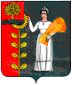 \\Р А С П О Р Я Ж Е Н И ЕАДМИНИСТРАЦИИ СЕЛЬСКОГО ПОСЕЛЕНИЯ БОГОРОДИЦКИЙ СЕЛЬСОВЕТ ДОБРИНСКОГО МУНИЦИПАЛЬНОГО РАЙОНА ЛИПЕЦКОЙ ОБЛАСТИР А С П О Р Я Ж Е Н И ЕАДМИНИСТРАЦИИ СЕЛЬСКОГО ПОСЕЛЕНИЯ БОГОРОДИЦКИЙ СЕЛЬСОВЕТ ДОБРИНСКОГО МУНИЦИПАЛЬНОГО РАЙОНА ЛИПЕЦКОЙ ОБЛАСТИР А С П О Р Я Ж Е Н И ЕАДМИНИСТРАЦИИ СЕЛЬСКОГО ПОСЕЛЕНИЯ БОГОРОДИЦКИЙ СЕЛЬСОВЕТ ДОБРИНСКОГО МУНИЦИПАЛЬНОГО РАЙОНА ЛИПЕЦКОЙ ОБЛАСТИ11.03.2024г.             ж.д. ст. Плавица № 14-р